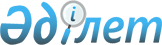 О внесении изменений и дополнений в решение Жанибекского районного маслихата от 23 февраля 2010 года N 22-2 "Об оказании социальной помощи отдельным категориям нуждающихся граждан"
					
			Утративший силу
			
			
		
					Решение Жанибекского районного маслихата Западно-Казахстанской области от 5 апреля 2011 года N 31-3. Зарегистрировано Департаментом юстиции Западно-Казахстанской области 26 апреля 2011 года N 7-6-122. Утратило силу - Решением Жанибекского районного маслихата Западно-Казахстанской области от 16 июля 2012 года N 5-2.Сноска. Утратило силу - Решением Жанибекского районного маслихата Западно-Казахстанской области от 16.07.2012 N 5-2.      В соответствии со статьей 56 Бюджетного кодекса Республики Казахстан от 4 декабря 2008 года, статьей 6 Закона Республики Казахстан "О местном государственном управлении и самоуправлении в Республике Казахстан" от 23 января 2001 года Жанибекский районный маслихат РЕШИЛ:



      1. Внести в решение Жанибекского районного маслихата "Об оказании социальной помощи отдельным категориям нуждающихся граждан" от 23 февраля 2010 года N 22-2 (зарегистрированно в Реестре государственной регистрации нормативных правовых актов N 7-6-101, опубликованно 9 апреля 2010 года в районной газете "Шұғыла" N 15), следующие изменения и дополнения:



      1) пункт 1 изложить в следующей редакции:

      "1. Оказать социальную помощь отдельным категориям нуждающихся граждан по Жанибекскому району:

      1) участникам и инвалидам Великой Отечественной войны к государственному празднику Дню Победы;

      2) участникам Афганской войны;

      3) вдовам погибших военнослужащих в Великой Отечественной войне, не вступившим в повторный брак;

      4) женам (мужьям) умерших инвалидов и участников Великой Отечественной войны, которые не вступали в повторный брак;

      5) возмещение расходов коммунальных услуг инвалидам и участникам Великой Отечественной войны (перечисляется на расчетный счет без предоставления заявления на оснований сводного списка);

      6) бывшим несовершеннолетним узникам концлагерей, гетто и других мест принудительного содержания;

      7) гражданам, трудившимся в годы войны в тылу;

      8) участникам ликвидации последствий катастрофы на Чернобыльской атомной электростанции;

      9) ко дню Защиты детей – детям–инвалидам до 18 лет;

      10) для подписки на республиканские, областные и местные издания в целях духовной поддержки малообеспеченных семьей;

      11) единовременная выплата в связи со смертью малообеспеченного гражданина, оказывается лицу, осуществившему его погребение;

      12) единовременная выплата находящимся на лечении и состоящим на учете в организациях здравоохранения онкологическим и туберкулезным больным, семьям (гражданам) постродавшим от пожара, наводнения и другого стихийного бедствия природного или техногенного характера;

      13) семьям военнослужащих, погибших при прохождений воинской службы в мирное время ежемесячно в размере одного месячного расчетного показателя;

      14) ежемесячно социальная помощь в размере 6000 (шесть тысяч) тенге в виде полноценного набора продуктов питания лицам больным туберкулезом;

      15) один раз в год, 50% скидка на расходы за коммунальные услуги в размере 15 (пятнадцать) кратного месячного расчетного показателя, участникам Афганской войны 1979-1989 годы, участникам получившим войнские награды (ордена), инвалидам 1-2 группы, семьям погибших военослужащих;

      16) населению, пострадавшему от воздействия испытательных ядерных полигонов "Капустин Яр" и "Азгир":

      инвалидам с детства, детям инвалидам до 18 лет и инвалидам общего заболевания 1 группы ежемесячно 2 месячных расчетных показателей;

      инвалидам 2 группы 1,5 месячных расчетных показателей;

      инвалидам 3 группы 1 месячный расчетный показатель.



      2. Настоящее решение вводится в действие по истечении десяти календарных дней со дня первого офицального опубликования.      Председатель сессии

      районного маслихата              К. К. Калташбаев

      Секретарь районного маслихата    Т. З. Кадимов
					© 2012. РГП на ПХВ «Институт законодательства и правовой информации Республики Казахстан» Министерства юстиции Республики Казахстан
				